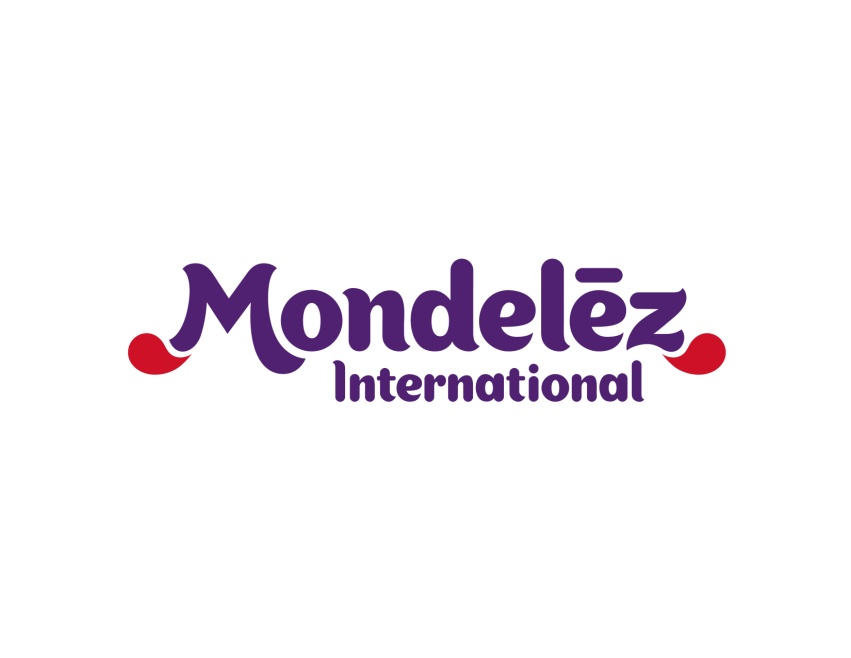 V Opavě vyrobili obří Fidorku Téměř dvacet kilogramů vážící cukrovinka vznikla v souvislosti s oslavami výsledků realizovaných investic do tradičního českého producenta sušenek a oplatek.  Čokoládová oplatka v klasickém maloobchodním balení nesoucí název po zakladatelích opavské pekařské tradice, rodině Fiedorů, se v současnosti vyrábí i pro další evropské značky. OPAVA 25. června 2018 – Fidorka vytvořená v opavské továrně společnosti Mondelēz International se dostala do české knihy rekordů. S váhou těsně pod dvaceti kilogramy a průměrem 57 centimetrů se stala jednoznačně největší čokoládovou oplatkou, která kdy byla v České republice vyrobena. Vytvoření rekordu potvrdili a zaznamenali pracovníci Agentury Dobrý den, která vydává Českou knihu rekordů. Zrod obří Fidorky iniciovali zaměstnanci společnosti Mondelēz International v souvislosti se slavnostním otevřením továrny v Opavě, v jehož rámci se oslavovaly investice přesahující čtyři miliardy korun do tohoto výrobního závodu. „Nejsložitější částí výrobního procesu obří Fidorky bylo vytvořit takovou formu, která umožní, že odlitek bude mít stejný embosovaný nápis jako originální oplatka,“ řekla Jana Vaverková, vedoucí výroby části opavského závodu. „Nakonec se nám to podařilo tak, že jsme si nechali laserem vyřezat zvětšený negativ Fidorky do plastového kruhu, který jsme vložili do kruhové formy. Jako formu jsme využili sudu od marmelády. Při výrobě jsme pak postupovali podle skutečného výrobního procesu, kdy se nejprve nalije čokoláda na dno, vytřepají se bublinky, vloží se správné množství korpusů a nakonec se vše zatře a nechá zchladit. Vznikl nám tak produkt, který je skutečně v podstatě identický jako každá jiná Fidorka, kterou známe, jenom asi tak devětkrát větší,“ dodala s tím, že vyrobená varianta obsahovala čokoládovou náplň a čokoládu. Pod vedením Jany Vaverkové se na vzniku rekordního produktu podílel tým lidí: Martina Zedková, Michal Černý, Alžběta Maredová, Jiří Horehleď, Jiří Tomáš a další operátoři výrobních linek určených pro tento produkt.Fidorka se v továrně v Opavě vyrábí už od třicátých let minulého století. Původně se jmenovala Tartalletes, později dostala jméno Capri a prodávala se v barevném staniolu. Název Fidorka nese až od padesátých let. Své poslední jméno dostala po opavské pekařské rodině Fiedorů, která v tomto městě v roce 1840 založila tradici pečení sušenek a oplatek. V současné době se vyrábí v pěti základní typech: hořká s čokoládovou náplní, mléčná s kokosem, hořká s oříškovou náplní, mléčná s oříškovou náplní a bílá s čokoládovou náplní. Standardní portfolio pravidelně doplňují produkty z limitovaných edic.   Tradiční česká Fidorka inspirovala vznik obdobných produktů, které se nyní také v továrně v Opavě vyrábějí, avšak prodávají se pod dalšími známými značkami společnosti Mondelēz International, například Milka, Carbury, Freia či Marabou. Opavská továrna je největším evropským sušenkovým výrobním závodem globálního producenta cukrovinek a snacků, společnosti Mondelēz International. Pracuje zde zhruba tisícovka lidí a místní výroba se exportuje do více než dvaceti evropských zemí.O společnosti Mondelez Czech Republic s.r.o.Společnost Mondelez Czech Republic s.r.o. je součástí skupiny společností Mondelēz International, která je předním světovým výrobcem čokolády, sušenek, žvýkaček a bonbonů. Skupina v současné době zaměstnává téměř 100 tisíc zaměstnanců a své výrobky prodává ve 165 zemích světa. Mezi její nejznámější značky patří čokoláda Milka a Cadbury, sušenky Oreo a LU nebo žvýkačky Trident. Do portfolia produktů na českém a slovenském trhu patří značky BeBe Dobré ráno, Brumík, Fidorka, Figaro, Halls, Kolonáda, Miňonky, TUC či Opavia. Mondelēz International je v České republice a na Slovensku jedničkou ve výrobě sušenek a čokoládových cukrovinek. Ve čtyřech továrnách, dvou obchodních jednotkách a centru sdílených služeb zaměstnává téměř 2,5 tisíce lidí. Obchodní zastoupení firmy zde prodává 430 produktů pod 19 značkami. Více na www.mondelezinternational.com, www.facebook.com/mondelezinternational a www.twitter.com/MDLZ.Tiskové zprávy společnosti Mondelēz International v České republice a na Slovensku najdete zde: http://www.mynewsdesk.com/cz/mondelez-cz-sk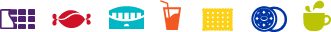 Kontakt:Gabriela Bechynskágabriela.bechynska@mdlz.comcorporateaffairsczsk@mdlz.com+420 775 038 045